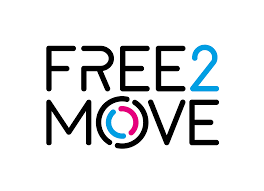 Política de gestão de cookiesPreâmbuloEsta Política de Gestão de Cookies destina-se aos utilizadores (doravante referidos como "Utilizadores" ou "Você") do Site da Free2Move SAS https://www.free2move.com/fr-FR/ (doravante designado como o "Site"). Um Utilizador é definido como qualquer pessoa que aceda ou navegue no Site como cliente ou como simples utilizador da Internet.Ao expressar o seu consentimento através de uma ação afirmativa clara, aceita que os cookies e outros marcadores, tal como descritos a seguir , possam ser colocados no seu computador fixo ou móvel, tablet, smartphone, ou qualquer outro equipamento ou terminal, em conformidade com a presente Carta de Gestão de Cookies. No entanto, pode retirar o seu consentimento a qualquer momento através de soluções acessíveis durante a sua navegação no Site.Quem recolhe os meus dados?A empresa responsável pelo tratamento dos seus dados recolhidos através do Site é a Free2Move SAS, uma sociedade anónima simplificada, com sede social em 45 rue de la Chaussée d'Antin 75 009 Paris, inscrita no Registo Comercial e das Sociedades de Paris sob o número 790 020 606 (doravante "Free2Move" ou "Nós").Alguns dos fornecedores de cookies utilizados pela Free2Move podem reutilizar as informações recolhidas para os seus próprios fins. Neste caso, o Utilizador é convidado a consultar a política de privacidade dos fornecedores de cookies para obter mais informações sobre a forma como realizam as suas operações de tratamento.Saiba maisO responsável pelo tratamento de dados é, na aceção da lei francesa de proteção de dados n.º 78-17 de 6 de Janeiro de 1978 e do Regulamento (UE) n.º 2016/679 do Parlamento Europeu e do Conselho de 27 de abril de 2016 (doravante "RGPD"), a pessoa que determina as finalidades e os meios do tratamento. Quando vários responsáveis pelo tratamento determinam os objectivos e os meios do tratamento, são referidos como corresponsáveis pelo tratamento.O que é um cookie?Um cookie é um ficheiro de texto que é depositado e lido, em particular quando se navega num site, independentemente do tipo de equipamento terminal utilizado.Saiba maisO cookie regista certas informações sobre a sua navegação e comportamento on-line, permitindo-nos facilitar e melhorar a sua experiência como utilizador da da internet.O depósito destes ficheiros no seu terminal exige o seu consentimento prévio, a menos que sejam estritamente necessários para o bom funcionamento do Site.Para que servem os cookies?Os cookies utilizados no Site servem para o diferenciar, de modo a melhorar a sua experiência de navegação e os serviços que lhe oferecemos. A Free2Move pode colocar dois tipos de cookies no seu navegador:Cookies funcionais e técnicos necessários para a utilização do Site, que nos permitem autenticá-lo, identificá-lo, acelerar a sua navegação e facilitar o acesso às suas várias funcionalidades. Podem também permitir o registo das suas preferências, o registo das suas escolhas em termos de cookies, ou a medição das várias utilizações do Site.Cookies comerciais destinados a melhorar a interatividade do Site, tais como os cookies de medição de audiências que são utilizados para elaborar estatísticas sobre a audiência do nosso Site. O nosso objectivo é melhorar, para lhe oferecer um conforto ótimo na visita ao nosso Site.Que cookies utilizamos?A Free2Move SAS está empenhada na transparência no tratamento dos seus dados. A este propósito, e para assegurar que as suas informações sejam tão claras quanto possível, encontrará a seguir os vários cookies utilizados no Site e a sua finalidade: Cookies própriosOs cookies funcionais e técnicos são utilizados para permitir e melhorar a sua navegação no Site. Permitem o envio de informações para o nosso Sítio e para o seu navegador: as preferências de visualização do seu terminal (idioma, resolução), a memorização das suas escolhas relativamente aos cookies, etc.Os cookies para medir as audiências do Site ajudam-nos a compreender a utilização do Site, para melhorar a qualidade dos serviços que lhe são oferecidos.Cookies de terceirosQuando visita o Site, é possível que os fornecedores de cookies possam colocar cookies no seu terminal. A utilização destes cookies está sujeita às mesmas restrições de proteção de dados pessoais estabelecidas pela lei francesa de protecção de dados e pelo RGPD. Nas definições do seu navegador, pode desativar estes cookies de terceiros isoladamente ou em conjunto com os nossos. Saiba maisCookies relacionados com operações de publicidade, utilizados pelos fornecedores de publicidade no Site. Tornam possível identificar os serviços consultados ou adquiridos e facilitam a personalização da oferta publicitária. O objectivo dos cookies contidos nos anúncios é fornecer informações e estatísticas sobre a relevância da sua divulgação (número de utilizadores que clicam no anúncio, número de vezes que este é exibido, etc.)Botões de redes sociaisIncluímos botões no nosso Site para que os Utilizadores possam promover páginas web ou partilharem em redes sociais como o Facebook. Por favor leia a declaração de privacidade destas redes sociais (que podem mudar periodicamente) para saber o que fazem com os seus dados pessoais tratados com a utilização destes cookies.Como gerir os cookies?Pode controlar a instalação de cookies no Site configurando, em qualquer altura, o seu software de navegação para: Aceitar ou rejeitar cookies no Site;Definir cookies que encontra enquanto navega no Site.Recusar sistematicamente todos os cookies;Pode manifestar as suas escolhas, gerir, bloquear ou autorizar cookies diretamente no banner exibido no nosso Site ou nas definições de configuração de cookies. Também pode configurar os cookies diretamente no seu navegador, utilizando as opções de configuração dos principais navegadores a seguir indicados: Saiba maisAo optar por bloquear os nossos cookies, a sua navegação no Site e/ou a utilização de certas funcionalidades pode ser prejudicada. Assim, se optar por eliminar todos os cookies, a sua experiência online será potencialmente afetada e as suas preferências de navegação serão apagadas.Endereço de IP e outros marcadoresPara além dos Cookies descritos no artigo 5 desta Carta, a Free2Move SAS também trata determinadas informações técnicas sobre o Utilizador para garantir que o Utilizador possa consultar o Site em condições ótimas de visualização, e para identificar qualquer funcionamento anormal do Site.As seguintes informações podem ser recolhidas pela Free2Move: o seu endereço de IP, o identificador do seu terminal, os metadados do seu computador (data e hora de utilização, configuração, preferências linguísticas, etc.) e a área geográfica da sua ligação.Saiba maisOs metadados do seu computador incluem informações tratadas numa rede de comunicações eletrónicas com o objetivo de transmitir, distribuir ou trocar conteúdos de comunicações eletrónicas gerados enquanto navega na Internet.Consentimento e fundamento jurídicaA Free2Move SAS pode instalar os chamados cookies "técnicos" que permitem o acesso, registo e consulta das informações armazenadas no seu terminal. O depósito destes cookies não implica a recolha prévia do seu consentimento, mas baseia-se na prossecução do interesse legítimo da Free2Move SAS para assegurar o bom funcionamento do Site.Estes são:Cookies cujo objetivo é permitir ou facilitar a transmissão de comunicações por meios eletrónicos; Cookies que são estritamente necessários para a prestação de um serviço de comunicação online no Site; eCookies para armazenar a sua opção relativa ao depósito de cookies.A Free2Move SAS também utiliza cookies "comerciais" para melhorar a sua experiência no site. Estes cookies permitem à Free2Move SAS fornecer-lhe ofertas personalizadas adaptadas aos seus interesses, de acordo com o seu histórico de navegação. O depósito destes cookies exige o seu consentimento prévio. Em todos os casos, é informado dos fins para os quais os seus dados são recolhidos por nós através dos vários formulários de recolha de dados online ou através da nossa Política de Privacidade.Os seus direitosEm conformidade com a Lei relativa a "Informática e Liberdades" e o RGPD, tem os seguintes direitos:Direito de acesso (Artigo 15.º do RGPD), de retificar (Artigo 16.º do RGPD), de atualizar e completar os seus dados pessoais; Direito de bloquear ou apagar os seus dados (Artigo 17.º do  RGPD), se forem imprecisos, incompletos, ambíguos, desatualizados, ou se a sua recolha, utilização, divulgação ou armazenamento forem proibidos; Direito de retirar o seu consentimento em qualquer momento(Artigo 13.º, n.º 2, alínea c) do RGPD); Direito de restringir o tratamento dos seus dados (Artigo 18.º do RGPD); Direito de se opor ao tratamento dos seus dados (Artigo 21.º do RGPD); Direito à portabilidade dos dados que nos forneceu, quando os seus dados sejam objecto de tratamento automatizado com base no seu consentimento ou num contrato (Artigo 20.º do RGPD); O direito de determinar o que acontece aos seus dados após a sua morte e de escolher se divulgamos ou não os seus dados a um terceiro que tenha designado. Em caso de morte e na ausência de instruções da sua parte, comprometemo-nos a destruir os seus dados, exceto quando a sua retenção for necessária para fins probatórios ou para cumprir uma obrigação legal.Pode exercer os seus direitos de uma das seguintes formas: Ou por e-mail, para o seguinte endereço: privacy@free2move.com Ou pelo correio para o seguinte endereço: FREE2MOVE, Service Commercial - Vos droits - 45, rue de la Chaussée d'Antin,75009 Paris,FRPara saber mais sobre os seus direitos, pode também consultar o site da autoridade local responsável pela proteção de dados pessoais em França, a Commission Nationale de l'Informatique et des Libertés, que pode ser consultado no seguinte endereço. https://www.cnil.fr/.Saiba maisPode desactivar estes cookies em qualquer altura, consultando os procedimentos descritos no artigo 6 da presente Carta. Para saber mais sobre como gerimos os seus dados pessoais, pode ler a nossa Política de Privacidade. Prazos de conservaçãoAs informações armazenadas no seu terminal (por exemplo, cookies) ou qualquer outro elemento utilizado para o identificar para efeitos de estatísticas de audiência não são guardadas para além de um período de 13 (treze) meses, a menos que dê o seu consentimento. Este período não é automaticamente prolongado quando voltar a visitar a nossa candidatura.As informações técnicas necessárias para a sua navegação, tal como referido no artigo 7 da presente Carta, são guardadas por um período de 6 (seis) meses.Contudo, a informação recolhida através dos marcadores pode ser guardada por um período máximo de 25 (vinte e cinco) meses.Após este período, os seus dados são apagados ou tornados anónimos, impossibilitando a sua identificação de forma irreversível.Atualização da cartaPodemos actualizar esta Carta de Gestão de Cookie para refletir, por exemplo, alterações nos cookies que utilizamos ou por outras razões operacionais, legais ou regulamentares. Convidamo-lo, assim, a consultar regularmente esta Carta, para se manter informado sobre a utilização de cookies e tecnologias associadas.A data no topo da presente Carta é a data da última actualização.Nome do cookieFinalidade do cookieDuraçãopaísPaís seleccionado pelo utilizador1 anoidiomaIdioma seleccionado pelo utilizador1 anomoedaMoeda selecionada pelo utilizador1 anocookieConsentAceitação de cookies por parte do utilizador da Internet1 anoauthTokenSímbolo de sessão do utilizador autenticado14 diasInspectletUma ferramenta para compreender o comportamento dos utilizadores no site.1 anoGoogle Tag ManagerGerir todas as etiquetas de utilizador.1 anoCalendlyEstes cookies são utilizados pela Calendly. Para mais informações: https://calendly.com/fr/privacy/#cookies-and-other-tracking-mechanisms Ver CalendlyNome do cookieFinalidade do cookieDuraçãoutmApenas se o utilizador tiver feito login, permitindo que o Google Analytics elabore relatórios.7 dias_gaEste cookie criado pelo Google Analytics é utilizado para medir dados relacionados com a utilização do Site. Para mais informações: https://support.google.com/analytics/answer/6004245.2 anos_gatEste cookie é criado pelo Google Analytics para monitorizar a taxa de pedidos aos seus servidores. Este cookie ajuda a identificar áreas a melhorar no Site. Para mais informações: https://support.google.com/analytics/answer/6004245.Duração da sessão_gat_UA-44093115-14Estes cookies são utilizados pelo Google Analytics. Recolhem, de forma anónima, todos os dados estatísticos do site: dados relativos às campanhas, mas também ao comportamento dos utilizadores (por exemplo: número de visitantes, número de sessões, etc.). Para mais informações: https://support.google.com/analytics/answer/6004245.Duração da sessão_gidEste cookie é necessário para o funcionamento do Google Analytics para medir dados sobre a utilização do nosso site. Para mais informações: https://support.google.com/analytics/answer/6004245.1 diaNome do cookieFinalidade do cookieDuração_fbpEste cookie, criado pelo Facebook, permite aos utilizadores do Site verem anúncios de produtos direcionados na sua plataforma.90 dias_gcl_auEstes cookies são utilizados pelo Google AdSense para testar a eficácia da publicidade em vários sites que utilizam os seus serviços.90 dias__cf_bmUtilizado para distinguir os humanos dos robôs1 dia